KLASA: 363-01/22-01/46URBROJ: 2196-7-01-22-1      Babina Greda, 01. travnja 2022. godine      Na temelju članka 74. Zakona o komunalnom gospodarstvu ("Narodne novine" br. 68/18, 110/18 i 32/20), članka 18. Statuta Općine Babina Greda (“Sl. Vjesnik Vukovarsko -srijemske županije“ br. 11/09, 04/13, 03/14, 01/18, 13/18, 27/18-pročišćeni tekst, 21A/19 , 03/20 i 04/21), članka 45. Poslovnika o radu Općinskog vijeća (“Sl. Vjesnik Vukovarsko – srijemska županija” br. 11/09, 01/18 i 04/21) Općinsko vijeće Općine Babina Greda na 09. sjednici održanoj dana 01. travnja  2022. godine donosiODLUKU O REALIZACIJIPrograma održavanja komunalne infrastrukture za 2021. godinuI.Donosi se Odluka o prihvaćanju realizacije Programa održavanja komunalne infrastrukture za 2021. godinu, kako slijedi: III.Ovaj Program stupa na snagu osmog (8) dana od dana objave u "Službenom vjesniku" Vukovarsko-srijemske županije.                                                                                                           Predsjednik                                                                                                                                                                                                                                                                                Općinskog vijeća:                                                                                                          Tomo Đaković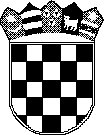 REPUBLIKA HRVATSKA VUKOVARSKO – SRIJEMSKA ŽUPANIJAOPĆINA BABINA GREDAOPĆINSKO  VIJEĆERED.BROJNAZIV – OPSEG I OPIS POSLOVAIZVOR FINANCIRANJAPlanirano (kn)Ostvareno (kn)Realizacija (%)1.Redovito čišćenje javnih površina (trgova, otvorenih odvodnih kanala, igrališta), održavanje sajmišta i održavanje groblja:- ručno čišćenje javne prometne površine kod zgrade općinske uprave - svakodnevno,- redovito čišćenje zelenih javnih površina,- košenje trave na javnim površinama ispred zgrade općinske uprave, oko spomenika, vodocrpilišta, parkirališta i sajmišta-održavanje sajmišta,-održavanje kanalske mreže,-hortikulturno uređenje javnih površina.- košenje groblja ,- košenje i krčenje kanala oko groblja,- sanacija divlje deponije na groblju,- održavanje kapelice i ograde na groblju,- uređivanje i popravak staza.4.1. Pomoći6.1. Prihodi od nefinancijske imovine237.000,00kuna189.691,26 kuna80,04 %2.Održavanje nerazvrstanih cesta, nogostupa, parkirališta i poljskih puteva:- saniranje svih nerazvrstanih cesta u granicama građevinskog područja, a koji posao obuhvaća nabavku i ugradnju kamene sitneži prema potrebi, zimsko održavanje nerazvrstanih cesta, te održavanje poljskih putova.Opći prihodi i primici1.500.000,00kuna1.473.327,09 kuna98,22 %3.Održavanje javne rasvjete: - održavanje javne rasvjete (servis i oprema).4.1. Pomoći170.000,00kuna192.543,75kuna113,26 %